Тема: Сущность, значение и виды предпринимательской деятельности. Значение отрасли в условиях рыночной экономикиНа сегодняшний день в мире не существует общепринятого определения предпринимательства. Американский ученый, профессор Роберт Хизрич определяет «предпринимательство как процесс создания чего-то нового, что обладает стоимостью, а предпринимателя - как человека, который затрачивает на это все необходимое время и силы, берет на себя весь финансовый, психологический и социальный риск, получая в награду деньги и удовлетворение достигнутым». Предпринимательство - это особый вид экономической активности, которая основана на самостоятельной инициативе, ответственности и инновационной предпринимательской идее.Экономическая активность представляет собой форму участия индивида в жизнедеятельности общественном производстве и способ получения финансовых средств, для обеспечения его самого и членов его семьи. Такой формой участия индивида в общественном производстве является одна общественная функциональная обязанность или их комбинация, когда он выступает в качестве:собственника каких-либо объектов, недвижимости и т. д., приносящих ему постоянный и гарантированный доход (собственник предприятия или дома, сдаваемого в аренду, и т. д.);наемного работника, продающего свою рабочую силу (токарь на заводе, учитель в школе и т. д.);индивидуального производителя («свободный» художник, живущий на доходы от реализации своих произведений, или водитель, использующий автомобиль в качестве такси и живущий на доходы от такой деятельности, и т. д.);государственного или муниципального служащего;менеджера (управляющий чужим предприятием);пенсионера (пассивная форма участия в общественном производстве как следствие прошлой активности);учащегося или студента (как подготовительный этап к участию в будущем общественном производстве в какой-либо конкретной форме);безработного (как вынужденная форма неучастия или приостановки участия в общественном производстве);занятого оборонно-охранной деятельностью (армия, милиция, госбезопасность);вовлеченного в экономически преступную деятельность (рэкет, воровство и др.).Предпринимательство выступает в качестве особого вида экономической активности, ибо его начальный этап связан, как правило, лишь с идеей - результатом мыслительной деятельности, впоследствии принимающей материализованную форму.Предпринимательство характеризуется обязательным наличием инновационного момента - будь то производство нового товара, смена профиля деятельности или основание нового предприятия. Новая система управления производством, качеством, внедрение новых методов организации производства или новых технологий - это тоже инновационные моменты.Субъектами предпринимательской деятельности (предпринимателями) могут быть:1. Граждане данного государства и других государств, не ограниченные законом в правоспособности или дееспособности.2. Юридические лица всех форм собственности, установленные законом. 3. Основным субъектом предпринимательской активности выступает предприниматель. Однако предприниматель - не единственный субъект, в любом случае он вынужден взаимодействовать с потребителем как основным его контрагентом, а также с государством, которое в различных ситуациях может выступать в качестве помощника или противника. При всем многообразии форм предпринимательства существуют ключевые положения, применимые практически во всех областях коммерческой деятельности и для разных фирм, но необходимые для того, чтобы своевременно подготовиться и обойти потенциальные трудности и опасности, тем самым уменьшить риск в достижении поставленных целей.Важной задачей является проблема привлечения инвестиций, в том числе и зарубежных, в действующие и развивающиеся предприятия. Для этого необходимо аргументировать и обосновать оформление проектов (предложений), требующих инвестиций, составить бизнес-план.В рыночной экономике бизнес-план является рабочим инструментом, используемым во всех сферах предпринимательства. Бизнес-план описывает процесс функционирования фирмы, показывает, каким образом ее руководители собираются достичь свои цели и задачи, в первую очередь повышения прибыльности работы. Предпринимательство как особая форма экономической активности может осуществляться как в государственном, так и в частном секторе экономики. В соответствии с этим различают: а) предпринимательство государственное; б) предпринимательство частное.Государственные предпринимательство есть форма осуществления экономической активности от имени предприятия, учрежденного: а) государственными органами управления, которые уполномочены управлять государственным имуществом (государственное предприятие);б) органами местного самоуправления (муниципальное предприятие). Собственность такого рода предприятий есть форма обособления части государственного или муниципального имущества, части бюджетных средств, других источников. Важной характеристикой таких предприятий выступает то обстоятельство, что они отвечают по своим обязательствам только имуществом, находящимся в их собственности.Частное предпринимательство есть форма осуществления экономической активности от имени предприятия (если оно зарегистрировано в качестве такового) или предпринимателя (если такая деятельность осуществляется без найма рабочей силы, в форме индивидуальной трудовой деятельности).Конечно, каждый из этих видов - государственное и частное предпринимательство - имеет свои отличительные признаки, но основные принципы их осуществления во многом совпадают. И в том и в другом случае осуществление такой деятельности предполагает инициативность, ответственность, инновационный подход, стремление к максимизации прибыли. Схожей является и типология обоих видов предпринимательства.Предпринимательство как форма инициативной деятельности, направленной на извлечение прибыли (предпринимательского дохода), предполагает:1) осуществление непосредственных производительных функций, т. е. производство товара (продукта) или оказание услуги (например, машиностроительная фирма, туристская компания, инжиниринговая фирма или конструкторское бюро);2) осуществление посреднических функций, т. е. оказание услуг, связанных с продвижением товара на рынок и его передачей в надлежащем (общественно приемлемом) виде от непосредственного производителя такого товара его потребителю.Посредническая предпринимательская деятельность, ее наличие и усложнение до разумных пределов ведет:1) к увеличению производительности труда непосредственных производителей товаров на основе углубления специализации;2) к ускорению темпов оборачиваемости (кругооборота) капитала;3) к насыщению товарных рынков до объективно требуемых размеров и функционированию непосредственных товаропроизводителей в соответствии с интересами конечных потребителей (поскольку посредник специализируется главным образом на изучении потребительского спроса и заказе или приобретении только той продукции, потребительский интерес к которой он уже выявил; любую продукцию, производимую непосредственным товаропроизводителем, он приобретать не будет).Предпринимательская деятельность, связанная с непосредственным производством товаров, может носить:1) традиционалистский характер (традиционалистское предпринимательство),2) инновационный характер (инновационная предпринимательская деятельность, инновационное предпринимательство).Предпринимательство в сфере непосредственного производства товаров может, таким образом, ориентироваться на производство и поставку на рынок традиционных или инновационных товаров. Итак, тип предпринимательской деятельности определяется главным образом тем местом, которое предприниматель занимает в процессе удовлетворения потребительского интереса.Условием существования рыночной экономики вообще является присутствие на рынке товаропроизводителя.Главное отличие товаропроизводителя - форма собственности, которая является первоосновой любого предприятия:· частная;· государственная;· коллективная;· иностранная.Они отражают внутреннюю организационную специфику предприятия, а это отличает предприятия одно от другого по формам владения капиталом, распределения и использования доходов и финансового результата - прибыли.Отношения собственности выделяют предприятия:· коллективные (различные формы товариществ);· акционерные общества;· арендные предприятия;· разнообразное участие денег собственников в создании и формировании капитала (по разному распределяется ответственность).Российскими и международными стандартами при регистрации предприятия предусмотрено обязательное определение отраслевой принадлежности. При определении отраслевой принадлежности предприятие относят к той или иной отрасли исходя из того вида деятельности, который на момент регистрации является преобладающим.В рамках любой отрасли действуют предприятия, которые в зависимости от размеров могут быть отнесены к мелким, крупным или средним.Для производственных предприятий и фирм услуг критерием отнесения их к той или иной группе может быть объем производимой продукции или услуг. Для снабженческо-сбытовых и торговых фирм – оборот реализации. Но в современных условиях наиболее приемлемым признаком, характеризующим размеры предприятия, является численность его персонала. Тема: Характеристика производственного процесса. Производственная структура организации. Формы организации производства Определение производственного процессаОсновные принципы организации производственного процессаТипы производств и их технико-экономическая характеристикаПроизводственная структура предприятия1Производственный процесс — это совокупность всех действий людей и орудий труда, необходимых на данном предприятии для изготовления продукции (рисунок 1).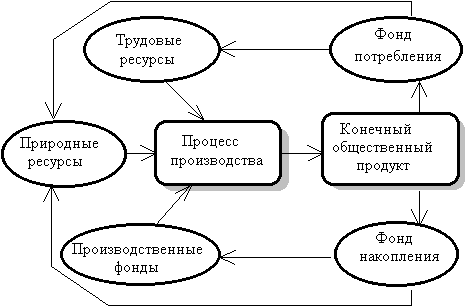 Рисунок 1 - Роль производственного процесса в системе воспроизводстваПроизводственный процесс состоит из следующих процессов:основные — это технологические процессы, в ходе которых происходят изменения геометрических форм, размеров и физико-химических свойств продукции;
вспомогательные — это процессы, которые обеспечивают бесперебойное протекание основных процессов (изготовление и ремонт инструментов и оснастки; ремонт оборудования; обеспечение всеми видами энергий (электроэнергией, теплом, паром, водой, сжатым воздухом и т.д.));
обслуживающие — это процессы, связанные с обслуживанием как основных, так и вспомогательных процессов и не создающие продукцию (хранение, транспортировка, тех. контроль и т.д.).Структура производственных процессов показана на рисунке 2.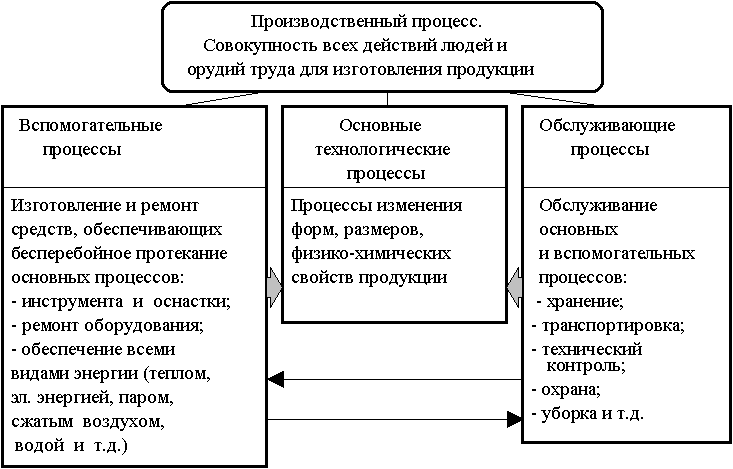 Рисунок 2 - Структура производственных процессовТехнологические процессы, в свою очередь делятся на фазы.Фаза — комплекс работ, выполнение которых характеризует завершение определенной части технологического процесса и связано с переходом предмета труда из одного качественного состояния в другое.В машиностроении и приборостроении технологические процессы в основном делятся на три фазы:- заготовительная;
- обрабатывающая;
- сборочная.Фазная структура технологических процессов представлена на рисунке 3.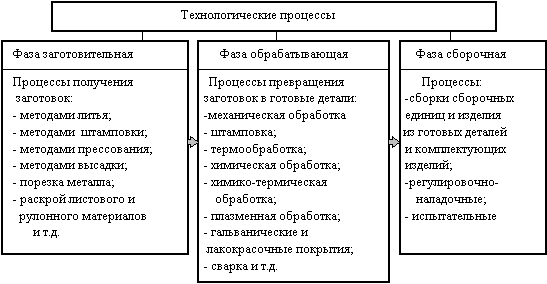 Рисунок 3 - Фазная структура технологических процессовТехнологический процесс состоит из последовательно выполняемых над данным предметом труда технологических действий — операций.Операция — часть технологического процесса, выполняемая на одном рабочем месте (станке, стенде, агрегате и т.д.), состоящая из ряда действий над каждым предметом труда или группой совместно обрабатываемых предметов.Операции, которые не ведут к изменению геометрических форм, размеров, физико-химических свойств предметов труда, относятся не к технологическим операциям (транспортные, погрузочно-разгрузочные, контрольные, испытательные, комплектовочные и др.).Операции различаются также в зависимости от применяемых средств труда:- ручные, выполняемые без применения машин, механизмов и механизированного инструмента;
- машинно-ручные — выполняются с помощью машин или ручного инструмента при непрерывном участии рабочего;
- машинные — выполняемые на станках, установках, агрегатах при ограниченном участии рабочего (например, установка, закрепление, пуск и остановка станка, раскрепление и снятие детали). Остальное выполняет станок.
- автоматизированные — выполняются на автоматическом оборудовании или автоматических линиях.Аппаратурные процессы характеризуются выполнением машинных и автоматических операций в специальных агрегатах (печах, установках, ваннах и т.д.).2Принципы — это исходные положения, на основе которых осуществляются построение, функционирование и развитие производственного процесса.Соблюдение принципов организации производственного процесса — одно из основополагающих условий эффективности деятельности предприятия.Основные принципы организации производственного процесса и их содержание приведены в табл. Основные принципы организации производственного процесса Экономическая эффективность рациональной организации производственного процесса выражается в сокращении длительности производственного цикла изделий, в снижении издержек на производство продукции, улучшении использования основных производственных фондов и увеличении оборачиваемости оборотных средств.3Тип производства — совокупность его организованных, технических и экономических особенностей.Тип производства определяется следующими факторами:- номенклатурой выпускаемых изделий;
- объемом выпуска;
- степенью постоянства номенклатуры выпускаемых изделий;
- характером загрузки рабочих мест.В зависимости от уровня концентрации и специализации различают три типа производств:- единичное;
- серийное;
- массовое.По типам производства классифицируются предприятия, участки и отдельные рабочие места.Тип производства предприятия определяется типом производства ведущего цеха, а тип производства цеха — характеристикой участка, где выполняются наиболее ответственные операции и сосредоточена основная часть производственных фондов.Отнесение завода к тому или иному типу производства носит условный характер, поскольку на предприятии и даже в отдельных цехах может иметь место сочетание различных типов производства.Единичное производство характеризуется широкой номенклатурой изготовляемых изделий, малым объемом их выпуска, выполнением на каждом рабочем месте весьма разнообразных операций.В серийном производстве изготовляется относительно ограниченная номенклатура изделий (партиями). За одним рабочим местом, как правило, закреплены несколько операций.Массовое производство характеризуется узкой номенклатурой и большим объемом выпуска изделий, непрерывно изготовляемых в течение продолжительного времени на узкоспециализированных рабочих местах.Тип производства оказывает решающее значение на особенности организации производства, его экономические показатели, структуру себестоимости (в единичном высока доля живого труда, а в массовом — затраты на ремонтно-эксплуатационные нужды и содержание оборудования), разный уровень оснащенности.4Производственная структура предприятия — это совокупность производственных единиц предприятия (цехов, служб), входящих в его состав, и формы связей между ними.Производственная структура зависит от вида выпускаемой продукции и его номенклатуры, типа производства и форм его специализации, от особенностей технологических процессов. Причем последние являются важнейшим фактором, определяющим производственную структуру предприятия.Производственная структура — это, по существу, форма организации производственного процесса. В ней различают подразделения производств:- основного;
- вспомогательного;
- обслуживающего.В цехах (подразделениях) основного производства предметы труда превращаются в готовую продукцию.Цехи (подразделения) вспомогательного производства обеспечивают условия для функционирования основного производства (обеспечение инструментом, энергией, ремонтом оборудования) (см. рис. 4).Подразделения обслуживающего производства обеспечивают основное и вспомогательные производства транспортом, складами (хранение), техническим контролем и т.д.Таким образом, в составе предприятия выделяются основные, вспомогательные и обслуживающие цехи и хозяйства производственного назначения.В свою очередь цехи основного производства (в машиностроении, приборостроении) подразделяются:- на заготовительные;
- обрабатывающие;
- сборочные.Заготовительные цехи осуществляют предварительное формообразование деталей изделия (литье, горячая штамповка, резка заготовок и т.д.)В обрабатывающих цехах производится обработка деталей механическая, термическая, химико-термическая, гальваническая, сварка, лакокрасочные покрытия и т.д.В сборочных цехах производят сборку сборочных единиц и изделий, их регулировку, наладку, испытания.Цехи должны быть расположены в последовательности выполнения производственного процесса.Цех — это основная структурная производственная единица предприятия, административно обособленная и специализирующаяся на выпуске определенной детали или изделий либо на выполнении технологически однородных или одинакового назначения работ. Цехи делятся на участки, представляющие собой объединенную по определенным признакам группу рабочих мест.Цехи и участки создаются по принципу специализации:- технологической;
- предметной;
- предметно-замкнутой;
- смешанной.Технологическая специализация основана на единстве применяемых технологических процессов. При этом обеспечивается высокая загрузка оборудования, но затрудняется оперативно-производственное планирование, удлиняется производственный цикл из-за увеличений транспортных операций. Технологическая специализация применяется в основном в единичном и мелкосерийном производствах.Предметная специализация основана на сосредоточении деятельности цехов (участков) на выпуске однородной продукции. Это позволяет концентрировать производство детали или изделия в рамках цеха (участка), что создает предпосылки для организации прямоточного производства, упрощает планирование и учет, сокращает производственный цикл. Предметная специализация характерна для крупносерийного и массового производства.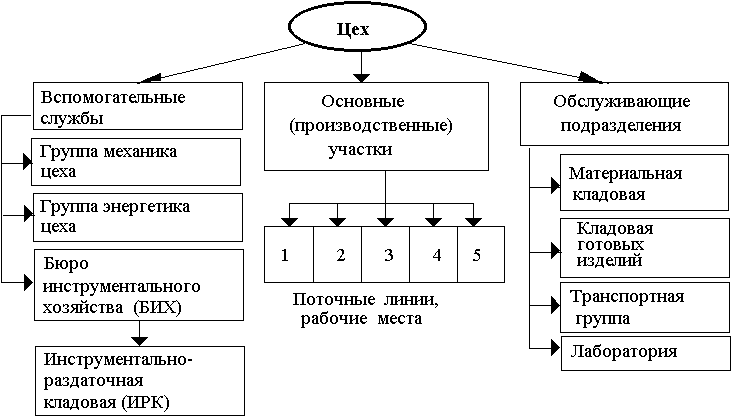 Рисунок 4 - Производственная структура цеха Тема: Понятие, состав и структура основных фондов. Оценка и износ основных фондов. Амортизация основных фондов. Оценка наличия состояния и движения основных фондов.Понятие, состав и структура основных фондовОценка и износ основных фондовАмортизация основных фондовОценка состояния основных фондов1Состав основных средств входят:- основные производственные фонды;
- непроизводственные фонды;
- нематериальные активы.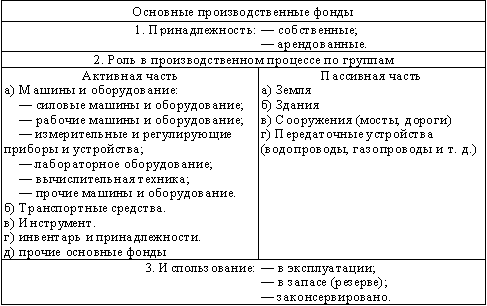 Рисунок 1 - Состав и классификация основных производственных фондовОсновные средства отражаются в 1-м разделе актива. Особенность первого раздела актива заключается в том, что в нем отражаются долговременные активы, то есть активы, способные приносить прибыль в течение нескольких лет.Долгосрочные активы подразделяются на материальные активы, то есть активы, имеющие физическое состояние, и нематериальные активы (идея, патент, ноу-хау).Важнейшим элементом долговременных активов являются основные фонды предприятия.Основные фонды — это материально-вещественные ценности (средства труда), которые многократно участвуют в производственном процессе, не изменяют своей натурально-вещественной формы и переносят свою стоимость на готовую продукцию по частям по мере износа. По функциональному назначению основные фонды предприятия подразделяются на производственные и непроизводственные.Производственные фонды прямо или косвенно связаны с производством продукции. Непроизводственные фонды служат для удовлетворения культурно-бытовых потребностей работников.По использованию основные фонды подразделяются на находящиеся в эксплуатации и находящиеся в запасе, резерве, консервации и т.п.По принадлежности основные средства подразделяются на собственные и арендованные.Основные фонды можно подразделить на активные и пассивные. К активным относят такие основные фонды, которые непосредственно участвуют в производстве продукции и оказывают непосредственное прямое влияние на объем выпускаемой продукции. К активным, как правило, относят машины и оборудование, транспортные средства и инструменты.Состав и классификация основных производственных фондов приведены на рисунке 1.Не учитываются в составе основных фондов и не являются объектами для начисления амортизации:а) средства труда, служащие менее одного года, независимо от срока службы;
б) средства труда стоимостью до 3 млн. руб.Соотношение отдельных групп основных фондов по стоимости характеризуют их структуру. Структура определяется путем расчета удельного веса отдельных групп основных фондов в общей совокупности и выражается в процентах.2Первоначальная стоимость ОФ (Зп.ОФ ) определяется по формуле:Зп = Зоб.пр + Зтр + Змонт.   где Зоб.пр — стоимость приобретенного оборудования; Зтр — затраты на транспортировку; Змонт. — стоимость СМР. Восстановительная стоимость — стоимость производства или приобретения ОФ по ценам данного года. Полная стоимость ОФ — стоимость без учета амортизации.Остаточная стоимость ОФ — стоимость с учетом амортизации.Ликвидационная стоимость ОФ — стоимость в момент списания их с баланса. Балансовая стоимость ОФ — стоимость, отраженная в 1-м разделе актива баланса. Износ ОФ — потеря стоимости, которая происходит в результате их участия в производственном процессе. Различают 2 вида износа:Физический износ ОФ — физическая утрата первоначальной потребительской стоимости, вследствие чего они постепенно приходят в негодность. Коэффициент физического износа (Кизн.ф) определяется по формуле:Кизн.ф = Зизн/Зперв где Зизн — стоимость износа ОФ; Зперв — первоначальная стоимость ОФ. Моральный износ ОФ — экономическая утрата ценности ОФ. Моральный износ 1-го рода происходит в результате производства фондов такой же производительности, но с меньшими затратами. Он определяется по формуле Им1 = Зп – Звост (в абсолютном выражении, руб) где Звост — восстановительная стоимость ОФ илиМоральный износ 2-го рода происходит в результате создания более производительных фондов по прежней цене. Он определяется по формуле П. Г. Бунича: где Зп и Зп'— первоначальная стоимость соответственно старой и новой техники;Пр и П 'р— годовая производительность соответственно старой и новой техники (количество изделий в год); Тк и Т'к —нормативный срок службы соответственно старой и новой техники (в годах); То — остающийся срок службы старой техники (в годах). 
Полный износ — это полное обесценивание основных фондов, когда дальнейшая их эксплуатация в любых условиях убыточна или невозможна. Износ может наступить как в случае работы, так и в случае бездействия основных фондов.3Процесс переноса стоимости основных средств на готовую продукцию и возмещение этой стоимости в процессе реализации продукции называется амортизацией. Амортизационные отчисления — это денежное выражение размера амортизации, которое должно соответствовать степени износа основных фондов.Амортизация — перенесение по частям стоимости ОФ на производимый продукт или услугу. Норма амортизации — установленный размер амортизационных отчислений на полное восстановление ОФ. Она определяется по формулегде Зб — балансовая стоимость ОФ;Зл — ликвидационная стоимость ОФ; Тсл.н. — нормативный срок службы ОФ. Годовая сумма амортизационных отчислений определяется по формуле:В мировой практике используются различные подходы к начислению износа (сумм амортизационных списаний, начислений) и определению остаточной балансовой стоимости. Классифицируем их по нескольким признакам.В качестве базы, с которой связывается износ оборудования, чаще всего принимают предполагаемое время эксплуатации оборудования (полезный срок его жизни), реже — ожидаемый объем работы.По степени равномерности списания стоимости оборудования различают равномерную (линейную) и неравномерную (нелинейную) амортизацию. Последняя может быть реализована различными способами. Например, суммы списания могут изменяться согласно некоторому принципу или по специальному графику и т. д.Можно также разделить методы списания на нормальные, ускоренные и замедленные. Простейший, но не единственный способ ускоренного списания износа — сокращение срока амортизации.Важным с экономической точки зрения при определении амортизационных сумм является учет принципа неравноценности денег во времени. Некоторые методы исходят из этого принципа, другие не учитывают его. Проще говоря, существуют методы, предусматривающие начисление процентов на амортизационные суммы и не предусматривающие его.Каждый из методов начисления амортизации можно формализовать с учетом его особенностей и представить в виде соответствующей модели. При записи таких моделей воспользуемся следующими основными символами:Р — первоначальная стоимость инвестиций в оборудование (capital investment, capital expenditure),L — ликвидационная стоимость — остаточная стоимость в конце срока эксплуатации оборудования (terminal value, final value)',n — срок амортизации в годах;Dt — сумма амортизации в году t,Bt — балансовая (остаточная, несамортизированная) стоимость оборудования в конце года t.Запишем два простых соотношения, определяющих динамику балансовой стоимости:Соответственно Dt = Bt-1 - Bt , причем D1 = Р – В1 Начисление амортизации может осуществляться только теми способами, которые разрешены к применению. В настоящее время амортизация объектов основных  средств в России производится  одним  из следующих способов:        линейным способом;        способом уменьшаемого остатка;        способом  списания  стоимости  по  сумме  чисел  лет  срока  полезного использования;        способом списания стоимости пропорционально объему продукции (работ);        ускоренным методом амортизации (увеличение размера отчислений по линейному способу).Применение одного из способов по группе однородных объектов основных средств производится в течение всего его срока полезного использования.Линейный способ относится к самым распространенным. Суть его в том, что каждый год амортизируется равная часть стоимости данного вида основных средств.Ежегодную сумму амортизационных отчислений рассчитывают следующим образом: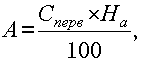 где    А – ежегодная сумма амортизационных отчислений; Сперв – первоначальная стоимость объекта;  На - норма амортизационных отчислений. Например,   предприятие  купило  компьютер.  Стоимость составила  10 000 руб., срок службы  – 5 лет. Таким образом, ежегодно мы будем списывать на амортизацию 10000/5 = 2000 руб:Нужно отметить следующее. Если остаточная стоимость актива равна нулю, то это не означает, цена компьютера стала равной нулю. Этот компьютер может имеет реальную стоимость, находиться в рабочем состоянии и прослужить ещё не один год. Нулевая остаточная стоимость данного компьютера означает только то, что предприятие полностью компенсировало затраты на его приобретение (рис. 2).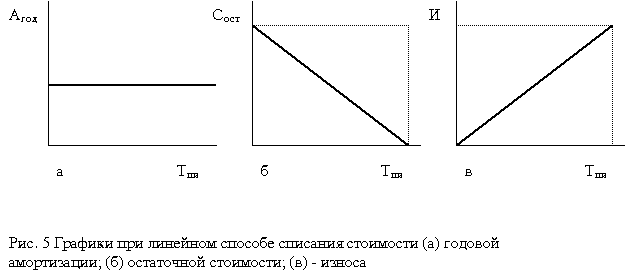 Рисунок 2 – Графики при линейном способе начисления амортизацииЛинейный способ целесообразно применять для тех видов  основных средств, где время, а не устаревание (моральный износ) является основным фактором, ограничивающим срок службы.При способе уменьшаемого остатка годовая сумма амортизационных отчислений определяется исходя из остаточной стоимости объекта основных средств на начало отчетного года и нормы амортизации, исчисленной на основании срока полезного использования этого объекта: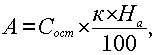 где  Сост – остаточная стоимость объекта;  к – коэффициент ускорения;        На – норма амортизации для данного объекта. Например,  предприятие  купило  станок,  стоимость которого равна  120 000 руб., срок службы составляет 8 лет. Коэффициент ускорения равен 2. Таким  образом,  годовая  сумма амортизации составит с учётом ускорения 25 % (100%:8×2). Расчет амортизации представлен в таблице:  Следует отметить, что при таком способе первоначальная стоимость никогда не будет списана. В нашем примере в последний год начисления амортизации имеется остаток  12013 руб. Несмотря на этот недостаток, способ позволяет списать максимальную амортизационную стоимость в первые же годы работы актива (рис. 6). Таким образом, предприятие имеет возможность наиболее эффективно возмещать затраты по приобретению объекта основных средств.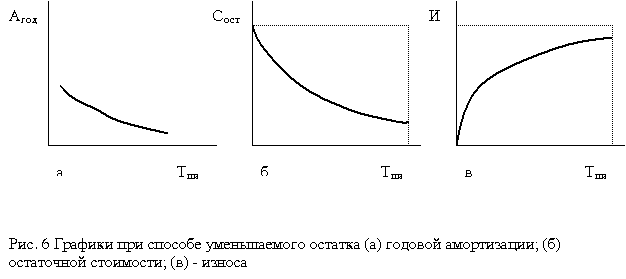 При способе списания стоимости по сумме чисел лет срока полезного использования годовая сумма амортизации определяется исходя из первоначальной стоимости объекта  основных средств и годового соотношения, где в числителе число лет, остающихся  до конца срока службы объекта, а в знаменателе – сумма чисел лет срока службы объекта: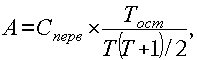 где  Сперв – первоначальная  стоимость объекта; Тост – количество лет, оставшихся до окончания срока полезного использования; Т – срок полезного использования.Например, было принято в эксплуатацию оборудование стоимостью 100 000 руб. Срок полезного использования 5 лет. Сумма чисел срока использования 15 (1+2+3+4+5). Расчет представим в таблице: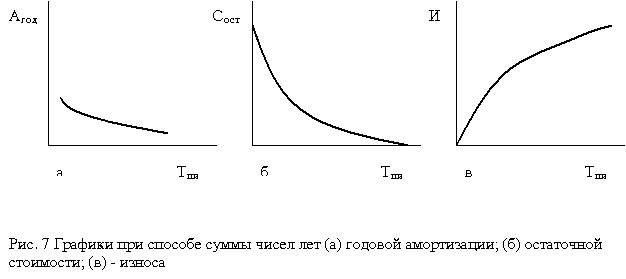   Этот способ эквивалентен способу уменьшаемого остатка, но дает возможность списать всю стоимость объекта без остатка (рис. 7).  В течение отчетного года амортизационные отчисления по объектам основных средств начисляются ежемесячно независимо от применяемого способа начисления в размере 1/12 годовой суммы. При способе  списания  стоимости  пропорционально  объему  продукции (работ) начисление амортизационных отчислений производится на основе  натурального показателя объема продукции (работ) в отчетном периоде и соотношения первоначальной стоимости объекта основных средств и предполагаемого объема продукции (работ) за весь срок полезного использования объекта основных средств: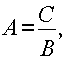   где  А – сумма амортизации на единицу продукции; С – первоначальная стоимость объекта основных средств; В – предполагаемый объем производства продукции.Данный метод применяется там, где износ основных средств напрямую связан с частотой их использования.Чаще всего метод списания стоимости пропорционально объему продукции используется для расчета амортизации при добыче природного сырья.Предположим,   запасы   руды   данного   месторождения  составляют  1 000 000 т. Стоимость основных средств, используемых при добыче руды –16 000 000. руб.Амортизация на единицу продукции  16 000 000/1 000 000 = 16 руб/т.Если предполагается ежегодно добывать по 100 000 т руды, то годовая амортизация составит 16  10 000 = 160 000 руб., а при ежегодной добыче 5 000 т – 16  5 000 = 80 000 руб.Способ расчета амортизации пропорционально объему работы применяется преимущественно для автотранспорта. Нормы амортизации установлены в процентах от первоначальной стоимости транспортного средства на каждую 1000 км пробега.Ускоренный метод амортизации. Ускоренная амортизация является целевым методом более быстрого по сравнению с нормативными сроками службы основных фондов полного перенесения их балансовой стоимости на издержки. При начислении ускоренной амортизации используются следующие методы:1) Метод равномерного линейного начисления:В проведении ускоренной амортизации предприятия применяют равномерный линейный метод исчисления. При этом норма годовых амортизационных отчислений может быть увеличена не более чем в 2 раза. Однако в мировой экономической практике широко распространены методы нелинейной ускоренной амортизации.2) Метод ускоренного снижения остаточной стоимости:Аг = ОФост · (На)лин · Ксн,где (На)лин — норма амортизации при равномерном линейном методе;
Ксн — коэффициент снижения (как правило, Ксн=2).3) Метод суммы порядковых номеров лет:,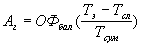 где Тэ — число лет эксплуатации нормативное;
Тсл — число лет службы фактическое;
Тсум — число суммы лет..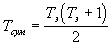 4Количественные характеристики воспроизводства основных фондов рассчитываются по следующей принципиальной формуле:ОФн + ОФв - ОФл = ОФк,где ОФн, ОФк — стоимость основных фондов на начало и конец года;
ОФв — стоимость введенных основных фондов;
ОФл — стоимость списанных основных фондов.Движение основных фондов можно характеризовать с помощью следующих коэффициентов:— коэффициент обновления; — коэффициент выбытия.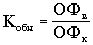 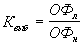 Коэффициент обновления показывает удельный вес введенных в отчетном периоде основных фондов. Коэффициент выбытия показывает удельный вес выбывших основных фондов. Эта группа показателей характеризует только движение основных фондов и ничего не говорит об их использовании. Эффективность использования основных фондов определяется с помощью системы показателей, подразделяемых на обобщающие и частные. Первые характеризуют эффективность использования всей совокупности основных фондов. Вторые — отдельных элементов основных фондов. К первой группе относятся:1) фондоотдача (Фо), которая показывает, сколько продукции (в стоимостном выражении) выпущено на 1 рубль стоимости основных производственных фондов:,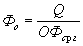 где Q — объем выпущенной продукции;
ОФср.г — среднегодовая стоимость основных производственных фондов;2) фондоемкость (Фе), которая показывает, сколько затрачено основных фондов для производства 1 рубля продукции:;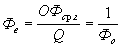 3) фондовооруженность (Фв) труда показывает стоимость основных фондов, приходящихся на одного работника: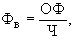 где Ч — среднесписочная численность работников.Нематериальные активы и их амортизацияК нематериальным активам относятся затраты предприятий в нематериальные объекты, используемые в течение долгосрочных периодов хозяйственной деятельности и приносящие доход: право пользования земельными участками, природными ресурсами, патенты, лицензии, ноу-хау, программные продукты, монопольные права и привилегии, включая лицензии на определенные виды деятельности, организационные расходы (включая плату за государственную регистрацию, брокерское место и т.п.), торговые марки и товарные знаки. Нематериальные активы переносят свою стоимость на издержки производства, или обращение равномерно (ежемесячно) по нормам, определяемым на предприятии, исходя из установленного срока их использования. Срок полезного использования нематериальных активов можно определить следующими тремя способами:1) Срок полезного использования совпадает со сроком действия того или иного вида нематериальных активов, который предусмотрен соответствующим договором.2) Предприятия самостоятельно устанавливают срок полезного использования нематериальных активов. Основным фактором, влияющим на обоснование нормы амортизационных отчислений, должен быть срок, в течение которого предприятие собирается использовать данный вид активов с выгодой для себя. Точно установить длительность такого периода практически невозможно, поэтому на принятие решения по данному вопросу может повлиять и величина первоначальной стоимости нематериальных активов, и величина себестоимости выпускаемой продукции.3) Не представляется возможным установить срок полезного использования, тогда действующее законодательство предусматривает установление срока полезного использования равного сроку существования предприятия.Тема: Оборотные средства: понятие, состав и структура, источники формирования. Кругооборот оборотных средствПонятие, состав и структура оборотных средствКругооборот и оборачиваемость оборотных средств1Оборотными средствами называется постоянно находящаяся в непрерывном движении совокупность производственных оборотных фондов и фондов обращения. Следовательно, оборотные средства можно классифицировать на оборотные производственные фонды и фонды обращения, то есть по сферам оборота. Производственные оборотные фонды — это предметы труда, которые потребляются в течение одного производственного цикла и полностью переносят свою стоимость на готовую продукцию.Фонды обращения — это средства предприятия, которые связаны с обслуживанием процесса обращения товаров (например, готовая продукция).По своей экономической природе оборотные средства — это денежные средства, вложенные (авансированные) в оборотные производственные фонды и фонды обращения. Основное назначение оборотных средств — обеспечение непрерывности и ритмичности производства.Состав и структура оборотных средств приведены на рисунке 1.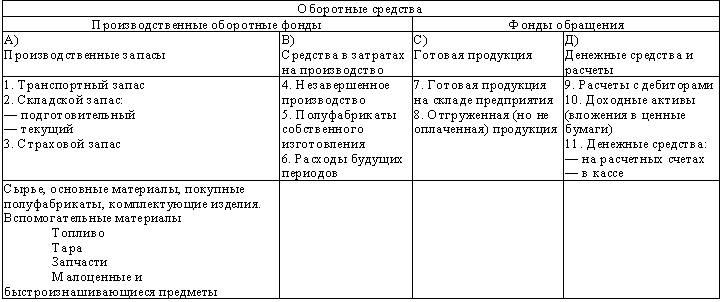 Рисунок 1 - Состав и классификация оборотных средствПо назначению в производственном процессе (по элементам) оборотные средства можно подразделить на следующие группы:А) Производственные запасы1. Транспортный запас — со дня оплаты счета поставщика до прибытия груза на склад.2. Складской запас разделяется на подготовительный и текущий.
2.1. Подготовительный запас создается в тех случаях, когда данный вид сырья или материалов нуждается в выдержке (время естественных процессов, например, сушка пиломатериалов, старение крупного литья, ферментация табака и т.п.).
2.2. Текущий запас создается для обеспечения потребности в материалах и сырье между двумя поставками.Размер максимального текущего запаса определяется по формуле,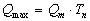 где — максимальный текущий запас соответствующего материала;
— объем среднесуточного календарного потребления;
— величина интервала поставок данного вида материалов.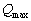 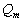 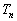 3. Страховой запас создается в тех случаях, когда происходят частые изменения интервала поставок, и зависит от конкретных условий работы предприятия.В) Средства в затратах на производство4. Незавершенное производство — продукция (работы), не прошедшая всех стадий, предусмотренных технологическим процессом, а также изделия неукомплектованные или не прошедшие испытания и технической приемки;5. Полуфабрикаты собственного производства (отливки, поковки, штамповки и т.д.);6. Расходы будущих периодов — это расходы, произведенные в отчетном периоде, но относящиеся к следующим отчетным периодам.С) Готовая продукция — это законченная и изготовленная продукция, прошедшая испытание и приемку, полностью укомплектованная согласно договорам с заказчиками и соответствующая техническим условиям и требованиям.7. Готовая продукция на складе предприятия;8. Отгруженная, но не оплаченная продукция;Д) Денежные средства и расчеты (средства расчета)9. Расчеты с дебиторами (средства в расчетах с дебиторами).Дебиторы — это юридические и физические лица, которые имеют задолженность данному предприятию (эта задолженность называется дебиторской).10. Доходные активы — это краткосрочные (на срок не более 1 года) вложения предприятия в ценные бумаги (рыночные высоколиквидные ценные бумаги), а также предоставленные другим хозяйствующим субъектам займы.11. Денежные средства — это средства на расчетных счетах и в кассе предприятия.Структура оборотных средств характеризуется удельным весом отдельных элементов в общей совокупности и выражается, как правило, в процентах.2По характеру участия в производственно-торговом обороте оборотные производственные фонды и фонды обращения тесно взаимосвязаны и постоянно переходят из сферы обращения в сферу производства и наоборот. Поэтому мы рассмотрим их как единое оборотное средство. Кругооборот оборотных средств происходит по следующей схеме:Д - ПЗ ...ПР... ГП - Д1,где Д — денежные средства, авансируемые хозяйствующим субъектом;
ПЗ — производственные запасы;
ГП — готовая продукция;
Д1 — денежные средства, полученные от продажи продукции (стоимость потребленных средств производства, прибавочный продукт, добавленная стоимость);
...ПР... — процесс обращения прерван, но процесс кругооборота продолжается в сфере производства.Принято выделять три стадии кругооборота:1. Оборотные средства выступают в денежной форме и используются для создания производственных запасов (ПЗ) — денежная стадия.2. Производственные запасы потребляются в процессе производства (ПР), образуя незавершенное производство и превращаясь в готовую продукцию (ГП).3. Процесс реализации готовой продукции, в результате которого получаются необходимые денежные средства для восполнения производственных запасов.Затем кругооборот повторяется и таким образом непрерывно создаются условия для возобновления процесса производства.Экономическая оценка состояния и оборачиваемости оборотных средств характеризуется следующими показателями:1. Коэффициент оборачиваемости (Коб) — характеризует число оборотов, которое совершают оборотные средства за определенный период времени:,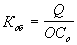 где Q — объем реализованной продукции;
ОСо — средние остатки оборотных средств.Расчет среднего остатка оборотных средств осуществляется по формуле расчета среднехронологической величины.2. Оборачиваемость в днях (длительность одного оборота) (То):,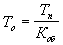 где Тп — длительность периода.Ускорение оборачиваемости сопровождается дополнительным вовлечением средств в оборот. Замедление оборачиваемости сопровождается отвлечением средств из хозяйственного оборота, их относительно более длительным омертвлением в производственных запасах, в незавершенном производстве, готовой продукции. Показатели оборачиваемости можно рассчитывать как по всей совокупности оборотных средств, так и по отдельным элементам.Тема: Материальные ресурсы: понятие и показатели их использования. Нормирование оборотных средствМатериальные ресурсы предприятияНормирование оборотных средств1Материальные ресурсы — совокупность предметов и объектов труда, комплекс вещей, на которые человек воздействует в процессе и с помощью средств труда в целях приспособления их для удовлетворения своих потребностей и использования в процессе производства (сырье и материалы).Материально-технические ресурсы — это собирательный термин, которым обозначаются предметы труда, используемые в основном и вспомогательном производстве. Главным признаком классификации всех видов материально-технических ресурсов является их происхождение. Например, получение черных и цветных металлов (металлургия), получение неметаллов (химическое производство), получение изделий из древесины (деревообработка) и др.Материальные ресурсы, в зависимости от их назначения в производственно-технологическом процессе, укрупненно классифицируются на следующие группы: сырье (для производства материальных и энергетических ресурсов); материалы (для основного и вспомогательного производства); полуфабрикаты (для дальнейшей обработки); комплектующие изделия (для изготовления конечного продукта); готовая продукция (для обеспечения потребителей товарами).Сырье - это сырые материалы, которые в процессе производство образуют основу полуфабриката или готового продукта. Здесь, прежде всего, следует выделить промышленное сырье, которое, в свою очередь классифицируется на минеральное и искусственное.Материалы - это основа для производства полуфабрикатов, комплектующих изделий, товаров производственного и потребительского назначения. Материалы классифицируются на основные и вспомогательные. К основным относятся те их виды, которые непосредственно входят а состав готового продукта; к вспомогательным — не входящие в его состав, но без котогого невозможно ведение технологических процессов по его изготовлению.Полуфабрикаты - это полупродукты, которые должны пройти одну или несколько стадий обработки, прежде чем превратятся в конечный товар. Полуфабрикаты классифицируются на две основные группы. К первой группе относится частично изготовленная продукция внутри отдельного предприятия, передаваемая одним производственным подразделением другому. Вторую группу составляют полуфабрикаты, получаемые по кооперации от одного промышленного предприятия другому.Полуфабрикаты могут подвергаться как разовой обработке, после чего они превращаются в готовую продукцию, так и многооперационной по разработанным технологическим процессам.Комплектующие изделия - это готовая продукция, которая по кооперации поставляется одним промышленным предприятием другому для производства конечного готового продукта. Из комплектующих изделий собственно и собирается конечная готовая продукция.Конечная готовая продукция - это выпускаемые промышленными предприятиями товары производственного или потребительского назначения, предназначенные для реализации промежуточным или конечным потребителям. Индивидуальные потребительские товары бывают длительного (многократного) и кратковременного пользования, повседневного спроса, предварительного выбора, особого спроса.Вторичные материальные ресурсыПод отходами понимаются остатки сырья, материалов, полуфабрикатов, образовавшиеся при производстве продукции или выполнении работ и утратившие полностью или частично исходные потребительские свойства. Кроме этого, отходы образуются в результате демонтажа и списания деталей, узлов, машин, оборудования, установок, других основных фондов. К отходам относятся изделия и материалы, вышедшие из употребления у населения и утратившие свои потребительские свойства в результате физического или морального износа.Вторичные материальные ресурсы включают все виды отходов, в том числе и те, для которых в настоящее время отсутствуют технические, экономические или организационные условия использования. В этой связи следует отметить, что с увеличением объемов производства товаров производственного и потребительского назначения постоянно будут возрастать и объемы вторичных материальных ресурсов. Они имеют свою классификацию по месту образования (отходы производства, потребления), применению (используемые и неиспользуемые), технологии (подлежащие и неподлежащие дополнительной обработке), агрегатному состоянию (жидкие, твердые, газообразные), химическому составу (органические и неорганические), токсичности (ядовитые, неядовитые), месту использования, величине объемов и др.2Основными принципами нормирования оборотных средств являются:          - принцип плановости - выражается в том, что на каждом предприятии нормирование оборотных средств должно осуществляться согласно имеющимся заказам и прогнозам сбыта выпускаемой продукции, плановым сметам затрат на производство и на непроизводственные нужды, нормам расхода и запасов материальных ценностей, планам по инновациям и инвестициям;         - принцип системности - отражает органическую взаимосвязь финансовых норм с системой применяемых технологических норм и нормативов. Финансовые нормы основываются на технологических нормах и нормативах. В свою очередь, финансовые нормы оказывают через систему устанавливаемых нормативов стимулирующее влияние на совершенствование технологии производства;         - принцип научной обоснованности - предполагает, что процесс нормирования оборотных средств основывается на современных методах организации производства, при этом создание научно обоснованной системы норм и нормативов оборотных средств является средством реализации внутренних резервов;        - принцип прогрессивности - проявляется в разработке мероприятий по ускорению оборачиваемости оборотных средств за счет сокращения производственного цикла, улучшения организации материально-технического снабжения и сбыта продукции, снижения норм расхода материальных ресурсов и трудовых затрат, ускорения документооборота, уменьшения дебиторской задолженности.         Нормирование оборотных средств осуществляется путем определения норматива оборотных средств.         Норматив оборотных средств — минимальная плановая сумма денежных средств, постоянно необходимая предприятию для организации производственной деятельности. Величина норматива представляет собой произведение суммы однодневного расхода по смете затрат на производство и нормы оборотных средств в днях:Wn=Hoc*(M/T), где Hoc — норма оборотных средств, т. е. относительная величина, как правило, выражаемая в днях и определяющая величину запаса оборотных средств; М/Т — однодневный оборот материальных ресурсов, т. е. величина затрат материальных ресурсов на календарный день, определяемая делением сметы затрат на производство на число календарных дней планового периода; М — стоимость материальных ресурсов за определенный период; Т— период (месяц, квартал, год).        Норматив оборотных средств на планируемый период рассчитывается методом прямого счета или аналитическим методом. Различают совокупный норматив (общую сумму оборотных средств) и частные нормативы (размеры средств по элементам).         При использовании метода прямого счета норматив исчисляется как совокупность оборотных средств в виде сумм отдельных элементов на основе имеющихся заказов и прогнозов сбыта, плановых смет себестоимости, норм расхода и запасов материальных ценностей, планов по инновациям и инвестициям. При этом используется следующая формула:Woc = ∑Wn,где Woc — совокупный норматив элемента основных средств; Wn — норматив элемента основных средств.        Ценность метода заключается в том, что совокупный норматив формируется как сумма отдельных элементов. Особенностью аналитического метода нормирования является ориентация на базисный уровень норматива и укрупненный расчет потребности в ресурсах на основании планов на нормируемый период. При этом используется следующая формула:Woc = In * Wбосгде In — индекс изменения объема выпускаемой продукции или использованного материального ресурса; Wбос — базисный уровень норматива.        В свою очередь, индекс изменения объема выпускаемой продукции или использованного материального ресурса вычисляется по формуле:In = Впл/Вфакт или In = Мпл/Мфакт где Впл и Вфакт — планируемый и фактический выпуск продукции; Мпл и Мфакт — соответственно планируемое и фактическое потребление материальных ресурсов.      Преимущество данного метода заключается в быстроте расчетов, но в то же время его главным недостатком является перенесение просчетов и упущений, имевших место при определении норматива в базисном периоде, на планируемый период. Метод применим в основном для перспективных и прогнозных расчетов потребности в финансовых ресурсах.Основными принципами нормирования оборотных средств являются:          - принцип плановости - выражается в том, что на каждом предприятии нормирование оборотных средств должно осуществляться согласно имеющимся заказам и прогнозам сбыта выпускаемой продукции, плановым сметам затрат на производство и на непроизводственные нужды, нормам расхода и запасов материальных ценностей, планам по инновациям и инвестициям;         - принцип системности - отражает органическую взаимосвязь финансовых норм с системой применяемых технологических норм и нормативов. Финансовые нормы основываются на технологических нормах и нормативах. В свою очередь, финансовые нормы оказывают через систему устанавливаемых нормативов стимулирующее влияние на совершенствование технологии производства;         - принцип научной обоснованности - предполагает, что процесс нормирования оборотных средств основывается на современных методах организации производства, при этом создание научно обоснованной системы норм и нормативов оборотных средств является средством реализации внутренних резервов;        - принцип прогрессивности - проявляется в разработке мероприятий по ускорению оборачиваемости оборотных средств за счет сокращения производственного цикла, улучшения организации материально-технического снабжения и сбыта продукции, снижения норм расхода материальных ресурсов и трудовых затрат, ускорения документооборота, уменьшения дебиторской задолженности.         Нормирование оборотных средств осуществляется путем определения норматива оборотных средств.         Норматив оборотных средств — минимальная плановая сумма денежных средств, постоянно необходимая предприятию для организации производственной деятельности. Величина норматива представляет собой произведение суммы однодневного расхода по смете затрат на производство и нормы оборотных средств в днях:Wn=Hoc*(M/T), где Hoc — норма оборотных средств, т. е. относительная величина, как правило, выражаемая в днях и определяющая величину запаса оборотных средств; М/Т — однодневный оборот материальных ресурсов, т. е. величина затрат материальных ресурсов на календарный день, определяемая делением сметы затрат на производство на число календарных дней планового периода; М — стоимость материальных ресурсов за определенный период; Т— период (месяц, квартал, год).        Норматив оборотных средств на планируемый период рассчитывается методом прямого счета или аналитическим методом. Различают совокупный норматив (общую сумму оборотных средств) и частные нормативы (размеры средств по элементам).         При использовании метода прямого счета норматив исчисляется как совокупность оборотных средств в виде сумм отдельных элементов на основе имеющихся заказов и прогнозов сбыта, плановых смет себестоимости, норм расхода и запасов материальных ценностей, планов по инновациям и инвестициям. При этом используется следующая формула:Woc = ∑Wn,где Woc — совокупный норматив элемента основных средств; Wn — норматив элемента основных средств.        Ценность метода заключается в том, что совокупный норматив формируется как сумма отдельных элементов. Особенностью аналитического метода нормирования является ориентация на базисный уровень норматива и укрупненный расчет потребности в ресурсах на основании планов на нормируемый период. При этом используется следующая формула:Woc = In * Wбосгде In — индекс изменения объема выпускаемой продукции или использованного материального ресурса; Wбос — базисный уровень норматива.        В свою очередь, индекс изменения объема выпускаемой продукции или использованного материального ресурса вычисляется по формуле: In = Впл/Вфакт или In = Мпл/Мфакт где Впл и Вфакт — планируемый и фактический выпуск продукции; Мпл и Мфакт — соответственно планируемое и фактическое потребление материальных ресурсов.      Преимущество данного метода заключается в быстроте расчетов, но в то же время его главным недостатком является перенесение просчетов и упущений, имевших место при определении норматива в базисном периоде, на планируемый период. Метод применим в основном для перспективных и прогнозных расчетов потребности в финансовых ресурсах.       Существует несколько методов нормирования оборотных средств предприятия:      1. Нормирование оборотных средств в производственных запасах.     Состав оборотных средств в производственных запасах включает следующие элементы: сырье, основные материалы и покупные полуфабрикаты; вспомогательные материалы; топливо; тару; запасные части; малоценные и быстроизнашивающиеся предметы (МБП). В составе МБП учитываются средства труда со сроком службы до одного года, в том числе:     - малоценный и быстроизнашивающийся инструмент и приспособления;     - малоценный хозяйственный инвентарь (производственный инвентарь — огнетушители, ведра, лопаты и т. д.; офисный инвентарь — столы, стулья, шкафы; бытовой инвентарь — кровати, тумбочки, шторы, скатерти и т. д.);     - специальная одежда и обувь;     - специальный инструмент и приспособления;     - сменное оборудование;     - производственная тара.     Норма оборотных средств в производственных запасах включает следующие элементы:     - время нахождения материалов в пути (транспортный запас);     - время на приемку, разгрузку, сортировку, складирование и подготовку к производству (подготовительный запас);     - время нахождения на складе в виде сменного, дневного и тому подобного запаса (текущий запас);     - время нахождения на складе в виде гарантийного запаса (страховой запас).      2. Нормирование оборотных средств в незавершенном производстве.   Оборотные средства в незавершенном производстве авансируются для создания циклового, оборотного и страхового заделов, обеспечивающих бесперебойный ход производственного процесса в цехах и на участках. В натуральном выражении остатки незавершенного производства состоят из необходимого количества деталей, узлов и полуфабрикатов на рабочих местах и между ними.     Размер незавершенного производства определяют следующие факторы: объем выпускаемой продукции; длительность производственного цикла; коэффициент нарастания затрат (готовности продукции) в незавершенном производстве. При неравномерном нарастании затрат используют формулу:nКнз = (∑Зi)/(C*T)iгде Зi — затраты на i-й период времени нарастающим итогом (i= 1, 2, ..., п); С — плановая себестоимость изделия; Т— длительность полного производственного цикла изделия в календарных временных единицах (дни, недели, месяцы).      Норма оборотных средств в незавершенном производстве рассчитывается по предприятию в целом или по подразделениям с последующим суммированием. Для этого используют формулу:             nHнп = (∑(Ki *Ti))/n,            iгде Hнп — норма оборотных средств в незавершенной производстве по предприятию в целом; T — длительность производственного цикла изделия или подразделения; К. — коэффициент нарастания затрат изделия или подразделения; n— число групп изделий, подразделений.       Норматив оборотных средств незавершенного производства рассчитывается по формуле:Wнп = Hнп * (С/Т), где С/Т — норма однодневного выпуска продукции по плановой себестоимости; С— полная себестоимость выпускаемой продукции; Т— число календарных дней в периоде.3. Нормирование оборотных средств в расходах будущих периодов.     Экономическое содержание расходов будущих периодов состоит в необходимости финансирования некоторых затрат, которые совершаются в настоящее время, но будут списаны на себестоимость в последующем. В состав расходов будущих периодов входят следующие затраты: на освоение новых видов продукции и новых технологических процессов; по подписке на периодические издания; арендная плата; на связь; налоги и сборы, уплачиваемые за будущее время. Норматив определяется по формуле:Wврб = ∑ Рн+ ∑Рпл - ∑Рс,где Wврб — норматив оборотных средств по расходам будущих периодов; ∑ Рн — сумма расходов на начало планового года; ∑Рпл — планируемая сумма расходов в предстоящем периоде; ∑Рс — сумма расходов, относимых на себестоимость продукции в планируемом периоде.     Сумма расходов на начало планируемого года берется из баланса. Намечаемая сумма затрат в планируемом году исчисляется на основе плана научно-технического развития фирмы, предусматривающего освоение новых видов продукции и новых технологических процессов, приобретение и изготовление для этих целей необходимых материалов и полуфабрикатов, инструмента и приспособлений, оформление технической документации и другие расходы.     4. Нормирование оборотных средств в готовых изделиях на складе.    Готовая продукция — часть материально-производственных запасов организации, предназначенная для продажи, являющаяся конечным результатом производственного процесса. Экономическое содержание норматива оборотных средств по готовой продукции на складе состоит в том, что, поскольку продукция, как правило, реализуется партиями, комплектно и в определенном ассортименте, для обеспечения планомерной ее отгрузки потребителям необходимо время для выполнения различных складских операций.      Нормы оборотных средств в готовых изделиях на складе включают: подготовительный запас — для обработки и подготовки к отпуску готовой продукции, поступающей от выпускающих цехов; текущий запас, равный норме отпуска; страховой запас — для компенсирования возможных простоев производства и для удовлетворения потребностей новых потребителей.       Норматив рассчитывается как произведение однодневного выпуска продукции по себестоимости и нормы оборотных средств по готовой продукции:          Wгп = Нгп * (С/Т).Тема: Показатели эффективности использования оборотных средств. Пути ускорения оборачиваемости1.Показатели эффективности использования ОС2. Пути ускорения оборачиваемости11. Длительность одного оборота (До) определяется по формулегде Со — остатки оборотных средств за период; Тпер — число дней в периоде; Vреал — сумма реализованной продукции. 2. Коэффициент оборачиваемости показывает количество оборотов, совершаемых за определенный период. Он определяется по формуле3. Коэффициент загрузки ОС характеризует величину ОС, приходящихся на 1 руб. реализованной продукцииВ результате ускорения оборачиваемости (интенсивности использования ОС) определенная сумма ОС высвобождается. Абсолютное высвобождение происходит, если где Со.факт — фактические остатки ОС; Со.план — планируемые остатки ОС; Vреал — объем реализации. Абсолютное высвобождение определяется по формулеОтносительное высвобождение ОС происходит при ускорении оборачиваемости с ростом объема производства. В отличие от абсолютного высвобождения высвобожденные при этом средства не могут быть изъяты из оборота без сохранения непрерывности производства. Минимальная переходящая задолженность по оплате труда определяется по формуле : где Ф- Фонд оплаты труда в предыдущем квартале ; Д -количество дней до выплаты2По характеру участия в производственно-торговом обороте оборотные производственные фонды и фонды обращения тесно взаимосвязаны и постоянно переходят из сферы обращения в сферу производства и наоборот. Поэтому мы рассмотрим их как единое оборотное средство. Кругооборот оборотных средств происходит по следующей схеме:Д - ПЗ ...ПР... ГП - Д1,где Д — денежные средства, авансируемые хозяйствующим субъектом;
ПЗ — производственные запасы;
ГП — готовая продукция;
Д1 — денежные средства, полученные от продажи продукции (стоимость потребленных средств производства, прибавочный продукт, добавленная стоимость);
...ПР... — процесс обращения прерван, но процесс кругооборота продолжается в сфере производства.Принято выделять три стадии кругооборота:1. Оборотные средства выступают в денежной форме и используются для создания производственных запасов (ПЗ) — денежная стадия.
2. Производственные запасы потребляются в процессе производства (ПР), образуя незавершенное производство и превращаясь в готовую продукцию (ГП).
3. Процесс реализации готовой продукции, в результате которого получаются необходимые денежные средства для восполнения производственных запасов.Затем кругооборот повторяется и таким образом непрерывно создаются условия для возобновления процесса производства.Ускорение оборачиваемости сопровождается дополнительным вовлечением средств в оборот. Замедление оборачиваемости сопровождается отвлечением средств из хозяйственного оборота, их относительно более длительным омертвлением в производственных запасах, в незавершенном производстве, готовой продукции. Показатели оборачиваемости можно рассчитывать как по всей совокупности оборотных средств, так и по отдельным элементам.Тема: Трудовые ресурсы организации. Сущность и принципы оплаты труда. Тарифная и бестарифная системы и формы оплаты трудаТрудовые ресурсы предприятияСущность и принципы оплаты трудаТарифная и бестарифная системы и формы оплаты труда1В обеспечении эффективности производства важное значение имеет структура кадров предприятия.Персонал предприятия (кадры, трудовой коллектив) – это совокупность работников, входящих в его списочный состав.По характеру выполняемых функций в соответствии Общероссийским классификатором профессий рабочих, должностей служащих и тарифных разрядов (ОКПДТР) промышленно-производственный персонал (ППП) подразделяется на четыре категории: рабочих, руководителей, специалистов и технических исполнителей (служащих).В зависимости от характера трудовой деятельности персонал предприятия подразделяют по профессиям, специальностям и уровню квалификации. Производительность труда характеризует эффективность труда в материальном производстве. Это не только один из важнейших показателей эффективности производства, но и показатель, имеющий большое экономическое и социальное значение на макроуровне. Производительность труда – это количество продукции, произведенное за определенный период в расчете на одного работника или затраты рабочего времени на единицу продукции.Показатель, определяющий количество продукции, произведенной в единицу времени называется выработкой. Выработка характеризует результативность труда.Трудоемкость –  это количество труда, необходимое для выработки единицы продукции. Трудоемкость является характеристикой затратности труда (расходования рабочей силы).В качестве измерителей количества произведенной продукции используют натуральные (т, м, м3, шт. и т.д.) и стоимостные показатели.Выработка определяется в расчете на одного основного рабочего, на одного рабочего и одного работающего.При определении выработки на одного основного рабочего количество произведенной продукции делится на численность основных рабочих.Если рассчитывается выработка на одного рабочего, количество произведенной продукции делится на суммарную численность основных и вспомогательных рабочих.Для определении выработки на одного работающего количество произведенной продукции делится на численность всего промышленно - производственного персонала: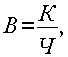 где  В – выработка продукции; К – количество произведенной за период продукции в натуральных или стоимостных измерителях; Ч – численность работников (основных рабочих, основных и вспомогательных, промышленно-производственного персонала).Трудоемкость продукции, как и выработка, может быть рассчитана в разных вариантах. Различают технологическую, производственную и полную трудоемкость.Технологическую трудоемкость продукции находят путем деления затрат труда основных рабочих на количество произведенной ими продукции.Производственную трудоемкость продукции рассчитывают делением затрат труда основных и вспомогательных рабочих на количество произведенной  продукции.Полную трудоемкость определяют делением затрат труда промышленно-производственного персонала на количество произведенной продукции: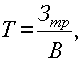 где     Т – трудоемкость продукции; Зтр – затраты труда различных категорий работников на производство продукции; В – объем произведенной продукции.2Цена труда – это заработная плата. "Цена" труда  индивидуума зависит от его качества – квалификации. Заработная плата - это величина денежного вознаграждения, выплачиваемого наемному работнику за выполнение определенного задания, объема работ или исполнение своих служебных обязанностей в течение некоторого времени.Различают номинальную и реальную заработную плату. Номинальная заработная плата – это начисленная и полученная работником заработная плата за определенный период. Реальная заработная плата – это количество товаров и услуг, которые можно приобрести за номинальную заработную плату.Существует две формы оплаты труда. Оплата устанавливается или в зависимости от времени, на протяжении которого предприятие использовало рабочую силу, либо в соответствии с объемом выполненных работ. В первом случае оплата называется повременной, во втором случае – сдельной.Повременная оплата труда применяется, если невозможно или трудно нормировать труд, при строго регламентированных, высокомеханизированных и автоматизированных производственных процессах, в производствах, требующих высокого качества и точности выполнения работ, и там, где нет надобности стимулировать интенсивность труда.Главное преимущество для рабочего при повременной оплате труда состоит в том, что он имеет гарантированный ежемесячный заработок, не зависящий от возможного снижения уровня производства в данный период времени. Недостатком является то, что рабочий не имеет возможности повысить свой заработок путем увеличения личной доли участия в производственном процессе.С точки зрения предприятия главный недостаток повременной оплаты в том, что она не стимулирует повышения выработки рабочих. При этом предприятие имеет относительную экономию на заработной плате при увеличении производства продукции (рис. 14).Повременная форма оплаты труда включает две системы: простую повременную и повременно-премиальную.При простой повременной системе размер заработной платы зависит от тарифной ставки работника и количества отработанного времени.Повременно-премиальная система оплаты труда применяется с целью повышения качественных или количественных показателей (безаварийная работа, повышение качества продукции).Сдельная форма оплаты труда применяется там, где можно установить однозначную зависимость между объемом произведенной продукции и количеством затраченного труда каждого рабочего или группы рабочих.С точки зрения рабочего сдельная форма оплаты труда имеет то преимущество, что дает возможность повышения заработка при увеличении интенсивности труда (рис. 15).Для предприятия применение сдельной системы оплаты труда дает возможность стимулировать при необходимости выработку рабочих, а основным недостатком является возможное снижение качества при росте выработки.Сдельная форма оплаты труда имеет несколько систем: прямую сдельную, сдельно-премиальную, сдельно-прогрессивную, косвенную сдельную, аккордную, коллективную сдельную.При прямой сдельной системе оплаты труда заработок рабочего находится в прямой зависимости от его индивидуальной выработки. Такая система применяется там, где легко можно организовать индивидуальный учет труда. Заработок определяется как сумма произведений соответствующей сдельной расценки на фактическую выработку.Расценка – это часть заработной платы, приходящаяся на единицу продукции.При сдельно-премиальной системе сверх заработка по прямым сдельным расценкам выплачивается премия за выполнение и перевыполнение плана по заранее установленным качественным или количественным показателям.При сдельно-прогрессивной системе оплаты труд рабочего в пределах установленной нормы оплачивается по основным расценкам, а сверх нормы – по повышенным.Косвенно-сдельная система применяется для оплаты труда вспомогательных рабочих, обслуживающих основных рабочих-сдельщиков, от темпа и выработки которых зависит производительность основных рабочих.При аккордной системе размер оплаты работ устанавливается не за каждую производственную операцию в отдельности, а за весь комплекс работ, взятый в целом с указанием срока их выполнения.Коллективные системы оплаты труда целесообразно применять в тех случаях, когда невозможен учет индивидуальной выработки каждого рабочего.3Соизмерять разнообразные виды труда, учитывая их сложность и условия выполнения, позволяет тарифная система.При организации оплаты труда рабочих основными элементами тарифной системы являются тарифно-квалификационные справочники, тарифные сетки и ставки.Тарифно-квалификационный справочник содержит перечень производств  и  профессий отраслей производства с характеристикой каждой профессии. С помощью справочника определяют содержание и разряд работы и требования к ее исполнителю.Тарифная сетка представляет собой совокупность действующих тарифных разрядов и соответствующих им тарифных коэффициентов.Тарифный коэффициент показывает во сколько раз уровень оплаты работ данного разряда выше уровня оплаты работ первого разряда.Тарифная ставка – это выраженный в денежной форме абсолютный размер оплаты труда в единицу рабочего времени. Тарифные ставки могут быть часовыми, дневными и месячными. Тарифная ставка I разряда не может быть ниже минимального размера оплаты труда, установленного государством. Правительством РФ утверждена Единая тарифная система (ЕТС) для учреждений и организаций бюджетной сферы. За пределами бюджетной сферы в организациях и фирмах применяют различные размеры диапазона разрядов работников. Тарифные коэффициенты Единой тарифной сетки по оплате труда работников организаций бюджетной сферыПример тарифной сетки рабочих предприятияВ последнее время на ряде предприятий применяется бестарифная система оплаты труда. По этой системе заработная плата всех работников представляет собой долю в фонде оплаты труда или всего предприятия, или отдельного подразделения. Самым распространенным является такой метод расчета заработной платы при котором фактическая величина заработка каждого работника зависит от квалификационного уровня работника, коэффициента трудового участия (КТУ), фактически отработанного времени.Другой метод определения заработной платы с использованием бестарифной системы заключается в том, что заработная плата зависит от объемов реализации. Например, директору предприятия устанавливается заработная плата 1,5 % от суммы реализации, его заместителям – 80 % от заработной платы директора и так далее в соответствии с квалификационным уровнем.Разновидностью бестарифной системы является также контрактная система, когда с работником заключается контракт на определенное время с указанием уровня оплаты.Тема: Смета затрат на производство продукции и их группировка по статьям калькуляции. Понятие доходов организации, их состав. Формирование прибылиСмета затрат Формирование прибыли1Себестоимость продукции представляет выраженные в денежной форме текущие затраты предприятий на производство и реализацию продукции (работ, услуг).В целях анализа, учета и планирования всего многообразия затрат, входящих в себестоимость продукции, применяются две взаимодополняющие классификации: поэлементная и калькуляционная.При группировке затрат по элементам определяются затраты предприятия в целом, без учета его внутренней структуры и без выделения видов выпускаемой продукции. Документ, в котором представлены затраты по элементам, представляет собой  смету затрат на производство. Смета затрат составляется для расчета общей потребности предприятия в материальных и денежных ресурсах. Сумма затрат по каждому элементу определяется на основе счетов поставщиков, ведомостей начисления заработной платы и амортизации.Элементы себестоимости – это однородные по своему характеру затраты всех служб и цехов на производственные и хозяйственные нужды.Затраты, образующие себестоимость продукции (работ, услуг), группируются в соответствии с их экономическим содержанием по следующим элементам:        материальные затраты (за вычетом стоимости возвратных отходов);        затраты на оплату труда;        отчисления на социальные нужды;        амортизация основных средств;        прочие затраты.Материальные затраты отражают стоимость приобретаемого со стороны сырья и материалов; стоимость покупных материалов; стоимость покупных комплектующих изделий и полуфабрикатов; стоимость работ и услуг производственного характера, выплачиваемых сторонним организациям; стоимость природного сырья; стоимость приобретаемого со стороны топлива всех видов, расходуемого на технологические цели, выработку всех видов энергии, отопления зданий, транспортные работы; стоимость покупной энергии всех видов, расходуемой на технологические, энергетические, двигательные и прочие нужды. Из затрат на материальные ресурсы, включаемых в себестоимость продукции, исключается стоимость реализуемых отходов.Под отходами производства понимаются остатки сырья, материалов, полуфабрикатов, теплоносителей и других видов материальных ресурсов, образовавшихся в процессе производства продукции, утративших полностью или частично потребительские качества исходного ресурса. Они реализуются по пониженной или полной цене материального ресурса в зависимости от их использования.Затраты на оплату труда отражают затраты на оплату труда основного производственного персонала предприятия,  включая  премии рабочим  и  служащим  за  производственные  результаты,  стимулирующие  и компенсирующие выплаты.Отчисления на социальные нужды до недавнего времени отражали обязательные отчисления от затрат  на оплату труда работников, включаемых в себестоимость продукции (работ, услуг). Эти отчисления производили по установленным законодательством нормам органам государственного социального страхования, Пенсионного фонда, государственного фонда занятости и медицинского страхования.С 1 янв. 2001 г. все отчисления в социальные внебюджетные фонды заменил единый социальный налог.Амортизация основных средств отражает сумму амортизационных отчислений на полное восстановление основных средств.Прочие затраты – это налоги, сборы, отчисления во внебюджетные фонды, платежи по кредитам в пределах ставок, затраты на командировки, по подготовке и переподготовке кадров, плата за аренду, износ по нематериальным активам, ремонтный фонд, платежи по обязательному страхованию имущества и т.д.Группировка затрат по экономическим элементам не позволяет вести учет по отдельным подразделениям и видам продукции, для этого нужен учет по статьям калькуляции.Калькуляция – это исчисление себестоимости единицы продукции или услуг по статьям расходов. В отличие от элементов сметы затрат, статьи калькуляции себестоимости объединяют затраты с учетом их конкретного целевого назначения и места образования.Существует типовая номенклатура затрат по статьям калькуляции, однако министерства и ведомства могут вносить в нее изменения в зависимости от отраслевых особенностей.Типовая номенклатура включает следующие статьи:1.     Сырье и материалы.2.     Возвратные отходы (вычитаются).3.     Покупные изделия, полуфабрикаты и услуги производственного характера сторонних предприятий и организаций.4.     Топливо и энергия на технологические цели.5.     Заработная плата производственных рабочих.6.     Отчисления на социальные нужды.7.     Расходы на подготовку и освоение производства.8.     Общепроизводственные расходы9.     Общехозяйственные расходы.10.   Потери от брака.11.   Прочие производственные расходы.12.   Коммерческие расходы.Итог первых 9 статей образует цеховую себестоимость, итог 11 статей – производственную себестоимость, итог всех 12 статей – полную себестоимость.Цеховая себестоимость представляет собой затраты производственного подразделения предприятия на производство продукции.Производственная себестоимость помимо затрат цехов включает общие по предприятию затраты.Полная себестоимость включает затраты и на производство и на реализацию продукции.Общепроизводственные расходы – это расходы на обслуживание и управление производством. В их состав входят расходы на содержание и эксплуатацию оборудования и цеховые расходы.Общехозяйственные расходы – это расходы, связанные с управлением предприятием в целом: административно-управленческие, общехозяйственные, налоги, обязательные платежи и т.д.В состав коммерческих расходов включают расходы на тару и упаковку, расходы на транспортировку, затраты на рекламу, прочие расходы по сбыту.Статьи затрат, входящие в состав калькуляции подразделяют на простые и комплексные. Простые состоят из одного экономического элемента (заработная плата). Комплексные статьи включают несколько элементов затрат и могут быть разложены на простые составляющие (общепроизводственные, общехозяйственные расходы…).Учет затрат необходим для определения финансовых результатов деятельности предприятия.2Прибыль является одним из финансовых результатов деятельности предприятия и свидетельствует о его успешной деятельности, которая достигается, если доходы превышают расходы. В обратном случае предприятие получает убыток. Рост прибыли определяет рост потенциальных возможностей предприятия, повышает степень его деловой активности. По прибыли определяется доля доходов учредителей и собственников, размеры дивидендов и других доходов. Прибыль используется также для расчета рентабельности собственных и заемных средств, основных средств, всего авансированного капитала и каждой акции. Однако прибыль является не только основной целью деятельности любой коммерческой организации, но и важнейшей экономической категориейПорядок образования прибыли показан на рис 4.2.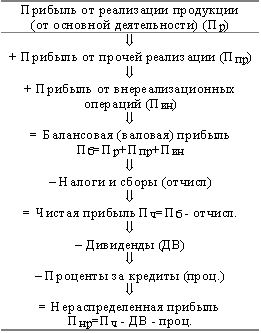 Рис. 4.2. Порядок образования прибыли Прибыль от реализации продукции (продаж) Пр — это разность между выручкой от продаж Вр и издержками на производство и сбыт продукции (полной себестоимости) Зпр, суммой налога на добавленную стоимость (НДС), акцизов АКЦ:Пр = Вр - Зпр - НДС - АКЦ.Прибыль от прочей реализации (Ппр) — это прибыль, полученная от реализации основных средств и другого имущества, отходов, нематериальных активов. Определяется как разница между выручкой от реализации (Впр) и затрат на эту реализацию (Зр):Ппр = Впр - Зр.Прибыль от внереализационных операций — это разница между доходами от внереализационных операций (Двн) и расходами по внереализационным операциям (Рвн):Пвн = Двн - Рвн.Доходы от внереализационных операций — это доходы от долевого участия в деятельности другого предприятия, дивиденды по акциям, доходы по облигациям и другим ценным бумагам, поступления от сдачи в аренду имущества, полученные штрафы, а также другие доходы от операций, непосредственно не связанные с реализацией.Расходы по внереализационным операциям — это затраты на производство, которое не дало продукции.Балансовая прибыль: Пб = Пр + Ппр + Пвн.Чистая прибыль: Пч = Пб - отчсл.Нераспределенная прибыль: Пнр = Пч - ДВ - проц.№ п/п Принципы Основные положения 1 Принцип пропорциональности Пропорциональная производительность в единицу времени всех производственных подразделений предприятия (цехов, участков) и отдельных рабочих мест. 2 Принцип дифференциации Разделение производственного процесса изготовления одноименных изделий между отдельными подразделениями предприятия (например, создание производственных участков или цехов по технологическому или предметному признаку) 3 Принцип комбинирования Объединение всех или части разнохарактерных процессов по изготовлению определенного вида изделия в пределах одного участка, цеха, производства 4 Принцип концентрации Сосредоточение выполнения определенных производственных операций по изготовлению технологически однородной продукции или выполнению функционально однородных работ на отдельных участках, рабочих местах, в цехах и производствах предприятия 5 Принцип специализации Формы разделения труда на предприятии, в цехе. Закрепление за каждым подразделением предприятия ограниченной номенклатуры работ, операций деталей или изделий 6 Принцип универсализации Противоположен принципу специализации. Каждое рабочее место или производственное подразделение занято изготовлением изделий и деталей широкого ассортимента или выполнением различных производственных операций 7 Принцип стандартизации Под принципом стандартизации в организации производственного процесса понимают разработку, установление и применение однообразных условий, обеспечивающих наилучшее его протекание 8 Принцип параллельности Одновременное выполнение технологического процесса на всех или некоторых его операциях. Реализация принципа существенно сокращает производственный цикл изготовления изделия 9 Принцип прямоточности Требование прямолинейного движения предметов труда по ходу технологического процесса, то есть по кратчайшему пути прохождения изделием всех фаз производственного процесса без возвратов в его движении 10 Принцип непрерывности Сведение к минимуму всех перерывов в процессе производства конкретного изделия 11 Принцип ритмичности Выпуск в равные промежутки времени равного количества изделий 12 Принцип автоматичности Максимально возможное и экономически целесообразное освобождение рабочего от затрат ручного труда на основе применения автоматического оборудования 13 Принцип соответствия форм производственного процесса 
его технико-экономическому 
содержанию Формирование производственной структуры предприятия с учетом особенности производства и условий его протекания, дающую наилучшие экономические показатели (в относительном выражении). ГодОстаточная стоимость на начало года (руб.)Сумма годовой амортизации (руб.)Остаточная стоимость на конец года (руб.)110 0002 0008 00028 0002 0006 00036 0002 0004 00044 0002 0002 00052 0002 0000ГодОстаточная стоимость на начало года (руб.)Норма амортизации, %Сумма годовой амортизации (руб.)Остаточная стоимость на конец года (руб.)11200002530000900002900002522500675003  6750025168755062545062525126563796953796925949228477628477257119213577213572553391601881601825400512013ГодОстаточная стоимость на начало года (руб.)Норма амортизации, %Сумма годовой амортизации (руб.)Остаточная стоимость на конец года (руб.)11000001000005/15=333333333666672666671000004/15=266726667400003400001000003/15=200020000200004200001000002/15=1333133336667566671000001/15=66766670Мз=Ф* Д ПоказателиРазряды123456789Тарифные коэффициенты1,01,361,691,912,162,442,763,123,53Разряды101112131415161718Тарифные коэффициенты3,994,515,105,766,517,368,179,0710,07ПоказателиРазрядыРазрядыРазрядыРазрядыРазрядыРазрядыРазрядыРазрядыПоказатели12345678Тарифные коэффициенты1,01,091,211,331,501,711,982,34